Aktuální informace o stavu vodních zdrojů a suchu k 17. 10. 2018Ministerstvo zemědělství předkládá stručnou zprávu se shrnutím nejdůležitějších skutečností o aktuálním stavu vodních zdrojů. Správci povodí situaci průběžně monitorují a vyhodnocují na základě aktuálních potřeb. Komplexně se suchem (aktuálním stavem a prognózou) zabývá ČHMÚ. Přehledná mapa ČR na obrázku 1 zobrazuje aktuální situaci vyjádřením modelové vlhkosti půdy. Vlhkost půdy se v uplynulém týdnu snížila v orniční vrstvě na celém území, v profilu 0 až 100 cm zůstala většinou na setrvalém stavu, výraznější snížení nastalo jen na střední Moravě. Za týden od 8. 10. do 14. 10. 2018 nespadly na území České republiky průměrně žádné srážky. Stále se vyskytuje se zásadní deficit podzemní vody.Stav hladiny vodních toků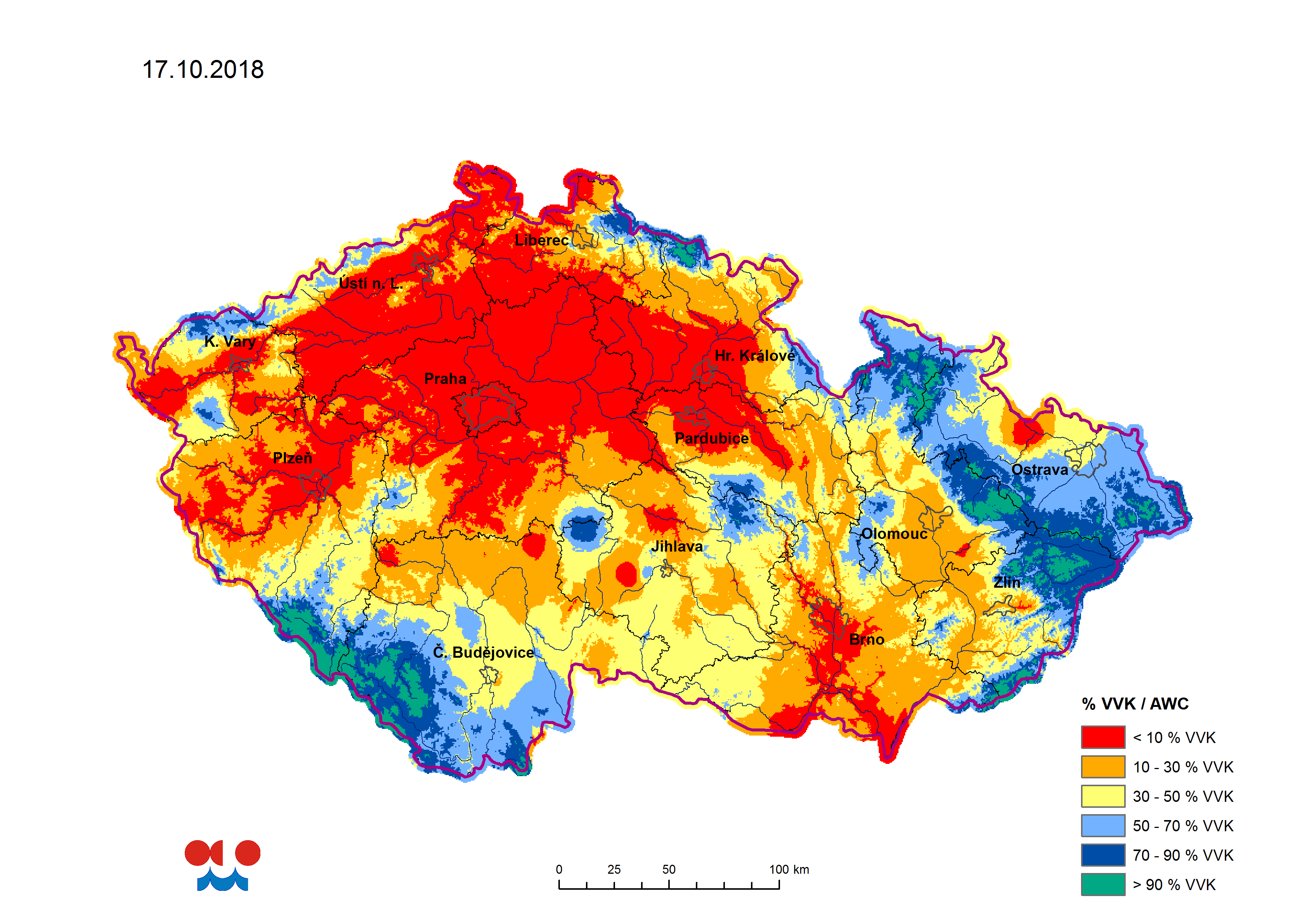 Hladiny většiny sledovaných neovlivněných toků byly v průběhu uplynulého týdne setrvalé nebo jen slabě kolísaly či klesaly. Průměrné vodnosti zůstaly na úrovni předchozího týdne a pohybovaly se většinou v rozmezí od 300 do 364 d. p., jen výjimečně byly větší. V porovnání s dlouhodobými říjnovými průměry byly průměrné týdenní průtoky nadále výrazně podprůměrné a dosahovaly většinou 10 až 55 % Qm a pouze ojediněle více. Z pohledu hydrologického sucha se situace v porovnání s předchozím týdnem významně nezměnila.Předpokládaný vývojVzhledem k očekávanému relativně teplému počasí s minimem srážek budou v následujících dnech týdne hladiny většiny toků setrvalé až slabě klesající, v závěru týdne místy slabě rozkolísané. U podzemních vod lze v následujícím období v celkovém průměru očekávat mírný pokles stavu hladiny ve vrtech. Vlhkost půdy se bude v průběhu týdne na většině území nadále snižovat.V tabulce č. 1 jsou uvedeny celkové počty stanic měřících průtoky ve vybraných vodních tocích a stanice, na nichž byly naměřeny průtoky pod hodnotou Q355, která je považována za hranici nízkého průtoku v období sucha.Tabulka 1Celkový počet měřících stanic a dosažené stupně sucha v působnosti správců povodí (zdroj www.voda.gov.cz)Území v působnosti s. p.:Povodí Ohře - hydrologická vodnost na hodnocených stanicích ke dni 17.10.2018 dosahovala na horní části Ohře (nad VD Nechranice) 37 % QX (dlouhodobého měsíčního průtoku pro měsíc září*), průtoky na dolní Ohři odpovídaly cca 32 % QX. Hodnoty průtoků na toku Bílina dosahovaly cca 50 % QX. Vodnost Ploučnice je cca 45 % QX.Povodí Moravy - v průběhu týdne byly hladiny vcelku setrvalé, pouze místy se slabým kolísáním (+13 až -20 cm). Průměrné týdenní vodnosti se v povodí většinou udržely v rozmezí 300 až 355 d.p., místy jen kolem 364 d.p. Průměrné týdenní průtoky neovlivněných toků zůstávaly většinou výrazně podprůměrné a v porovnání s dlouhodobými říjnovými průměry odpovídaly nejčastěji 15 až 45 % QX, ojediněle i méně. Nejméně vodné byly Březná, Bečva, Juhyně, Blata, Romže, Želetavka, Jevišovka, Brodečka Moštěnka, Litava Brtnice a Trkmanka. Závěrovým profilem Moravy ve Strážnici odtékalo průměrně 6,48 m3.s-1 (21 % QX) a Dyjí v Ladné 8,28 m3.s-1 (31 % QX). Celkově v obou povodích v ca 24 resp. 15 % hlásných profilů průtok dosahoval méně než 25 % QX.Povodí Odry - hydrologická situace se vlivem nedostatku srážek se zhoršuje. Týdenní úhrn srážek na celém povodí je 0 mm, výjimečně do 1 mm. Průtoky v tocích jsou nízké až velmi nízké a pohybují se převážně v rozmezí 270-ti až 364-ti denních průtoků, na menších tocích i nižší. Nejnižší průtoky jsou v oblasti Nízkého Jeseníku (Čížina, přítoky do Slezské Harty), ale i v Beskydech na přítocích do Šance a Morávky. Dosud nebyly zaznamenány žádné úhyny ryb ve vodních tocích z důvodu nedostatku rozpuštěného kyslíku. Povodí Vltavy - na vodních tocích v povodí horní Vltavy se průtoky dnes ráno pohybovaly v širším rozmezí hodnot Q180d – Q364d (referenční období 1981-2010). Nejnižší průtoky, kolem hodnot Q355d a nižší, byly dnes zaznamenány na Vltavě nad Lipnem, horním toku Lužnice, Otavě a Blanici nad Husincem. Příznivější je situace na Vltavě pod VD Lipno II, dolním toku Lužnice, Nežárce, Skalici a Lomnici, kde se průtoky dnes pohybovaly okolo Q180d – Q330d. Částečné zlepšení hydrologické situace na Lužnici je způsobeno vypouštěním rybníků v Třeboňské oblasti.Na většině toků v povodí Berounky se průtoky dnes ráno pohybovaly v rozmezí hodnot Q330d až Q355d (referenční období 1981-2010), což jsou průtoky hluboko pod hodnotami dlouhodobých měsíčních průměrů pro říjen. Průměrné denní průtoky v povodí Berounky se v hlavních sledovaných profilech většinou pohybují v rozmezí 30-80 % dlouhodobého průměru za měsíc říjen. Průtoky při vodnosti Q355d (nebo nižší), stále přetrvávají zejména na tocích v povodí Úterského potoka, horní Střely a Loděnice. Hydrologická situace na některých tocích je ovlivněna vypouštěním rybníků a malých vodních nádrží před podzimními výlovy (např. Kosový potok, Úslava, Klabava).Na většině vodních toků v povodí dolní Vltavy se dnes ráno průtoky pohybovaly v širokém rozmezí hodnot Q180d – Q364d. Na Želivce pod VD Švihov je udržován minimální zůstatkový průtok dle příslušných ustanovení manipulačního řádu. Závěrovým profilem Sázavy (limnigrafická stanice Nespeky) aktuálně protéká 2,2 m3.s-1, což je hodnota nižší než Q364d (2,53 m3.s-1). Po celém toku Sázavy jsou měřené průtoky okolo hodnot Q355d – Q364d. Dalšími toky, jejichž vodnosti se pohybují okolo hodnot Q355d, jsou Šlapanka, vodní toky v povodí Želivky, Blanice, Mastník a Brzina.Povodí Labe - od vydání předchozí zprávy dne 10. 10. měly průtoky ve vodních tocích tendenci setrvalou nebo mírně klesající. K dnešnímu dni jsou průtoky na vodních tocích v územní působnosti státního podniku Povodí Labe na úrovni cca 17-40 % dlouhodobých průměrů pro měsíc říjen. Nižší průtoky (pod 10 % říjnového normálu) se nyní nevyskytují. V některých oblastech jsou vodní toky již zcela vyschlé, jedná se převážně o drobné vodní toky. Vodnosti na tocích se nejčastěji pohybují na úrovni Q355 až Q364. V části profilů jsou průtoky nižší než Q364. Stav hladiny vodních nádržíNaplněnost zásobních prostorů vybraných vodních nádrží ve správě státních podniků Povodí se většinou pohybuje mezi 60 – 100 %. Nicméně se již začínají objevovat vodní nádrže, u kterých zaplněnost klesá pod 60 % - viz tabulka č. 2. S ohledem na aktuální předpověď lze očekávat spíš mírné klesání hladin.08.10.2018 povolena OŽPZ, KÚÚK, mimořádná manipulace na VD Všechlapy, spočívající ve snížení minimálního zůstatkového průtoku pod VD ze stanovených 65 l/s na 10 l/s, a to doby naplnění zásobního objemu nádrže na kótu 210,56 m n. m.Hodnota přítoku do Vltavské kaskády (VD Orlík) se v současnosti pohybuje pod hodnotou stanoveného minimálního odtoku z VD Vrané. V následujícím období předpokládáme zajištění minimálního odtoku z VD Vrané v rozsahu určeném manipulačním řádem, využitím vody akumulované v zásobním prostoru nádrží Orlík a Slapy.Na VD Hracholusky probíhá mimořádná manipulace, která byla řádně projednána a schválena příslušným vodoprávním úřadem, spočívající v poklesu hladiny na kótu 348,00 m n. m. k datu 1. 11. 2018 z důvodu provedení nezbytných oprav pilířů železničního mostu na trati Pňovany - Bezdružice.Na přehradě Pařížov na Doubravě došlo koncem uplynulého týdne vlivem vypouštění rybníků nad přehradou ke zvýšení přítoku do nádrže a k mírnému vystoupání hladiny vody nad kótu stálého nadržení. Z přehrady je tak aktuálně zachován odtok rovný minimálnímu zůstatkovému průtoku.Na základě domluvy VHD s Krajským úřadem Královéhradeckého kraje, provozovatelem hrázové MVE a odběratelem vody z toku pod nádrží byl dne 31. 8. na VD Les Království snížen odtok pod hodnotu MZP (1,9 m3.s-1) na úroveň blízkou velikosti přítoku, což je v současné době cca 1,5 m3 .s-1.Dle rozhodnutí Krajského úřadu Pardubického kraje je z vodního díla Seč od 1. 9. 2018 odtok oproti manipulačním řádem stanovenému průtoku ve výši 1.6 m3.s-1 pouze 0,6 m3.s-1, a to do doby, než bude v nádrži dosažena kóta hladiny 484,31 m n. m. se stoupající tendencí.Zvýšeným odtokem z VD Slezská Harta je postupně doplňován zásobní prostor na vodárenské nádrži Kružberk.Vodní nádrže s nízkou zaplněností zásobního prostoruTabulka 2: Vodní nádrže, ve kterých klesla naplněnost zásobního prostoru pod 60 % vyjma těch, ve kterých je udržována nižší hladina z důvodu nutných oprav či rekonstrukcí.Plavební provozZajištěný vodní stav (ZVS) na vodočtu v Ústí nad Labem se od vydání předchozí zprávy dne 10. 10. 2018 pohyboval v rozmezí 120 až 110 cm. ZVS dne 17.10. – 110 cm. Předpověď na 18.10. – 110 cm, setrvalý stav.Na VD Orlík došlo dne 3. 8. 2018 k poklesu hladiny pod kótu 347,60 m n. m. V úseku Vltavské vodní cesty, ř. km 182,66 – 200,40 (Podolsko – Kořensko), již nejsou garantovány plavební hloubky. Hodnoty ponoru a související hladiny pro plavbu v nádrži Orlík a v dalších úsecích vodních cest jsou uvedeny v příloze 2 vyhlášky č. 67/2015 Sb., o pravidlech plavebního provozu. Dle informace Státní plavební správy č. 21/2018, ze dne 3. 8. 2018, bylo proplavování plavidel přes plavební komoru Kořensko ukončeno dne 10. 8. 2018. Provoz výtahu na hrázi VD Orlík, pro přepravu sportovních plavidel do výtlaku 3,5 tuny a ponoru 1,2 m (max. rozměrů 8,5 x 3,0 m), byl ukončen dne 24. 8. 2018, z důvodu poklesu hladiny v nádrži pod kótu 345,60 m n. m.Stavy hladiny podzemních vodStav podzemních vod se ve srovnání s předchozím týdnem při porovnání s dlouhodobými hodnotami na křivce překročení se v celkovém průměru příliš nezměnil a zůstal nadále silně podnormální. K jeho mírnému zhoršení došlo pouze v povodí střední Moravy a Dyje. Hladina ve vrtech ve srovnání s předchozím týdnem v celkovém průměru stagnovala, místy mírně klesala. Mimořádně až mírně nadnormální a normální povodí se nevyskytují. Mimořádně až mírně nadnormální úrovně hladiny nebylo v žádném vrtu dosaženo. Počet vrtů, u nichž je hladina v mezích normálu se příliš nezměnil a tvoří 16 % všech objektů. Počet vrtů, u kterých bylo dosaženo silně podnormální nebo mimořádně podnormální úrovně hladiny tj. silného či mimořádného sucha se příliš nezměnil a tvoří 72 % všech objektů. V povodí horního Labe, Lužnice, Otavy, Sázavy, Berounky, Ohře, Lužické a Smědé Nisy, Osoblahy, Opavy, Odry, horní Moravy, Bečvy, Jihlavy, Dyje a oblasti soutoku Dyje a Moravy je hodnocen stav podzemní vody jako silně podnormální. Hladina podzemní vody ve vrtech v povodí Orlice, Labe od Orlice po Jizeru, Jizery, horní Ohře, Ploučnice a střední Moravy dosáhla úrovně mimořádného sucha.Omezení odběrů a doporučená opatřeníTabulka 3: Vydaná omezení odběru povrchových vod podle jednotlivých povodí + omezení odběrů z vodovodů pro veřejnou potřebu Opatření v boji prosti suchuPříprava realizace vodních nádrží v regionech postihovaných suchem jako účinné opatření k omezení nedostatku vodyVlachoviceÚčel: Zabezpečit vodárenský odběr, protipovodňová ochrana a nadlepšování průtoků v době suchaObjem: 29,1mil. m3Zátopová plocha: 213 haAktuální stav přípravy: studie – výstupy byly projednány se Zlínským krajem a všemi dotčenými obcemi, kde byl vyjádřen jednoznačný souhlas se záměrem. Předprojektová příprava byla schválena usnesením vlády č. 727 z 24. 8. 2016. V rámci které bude zpracována podrobná technická studie, proveden inženýrsko-geologický průzkum a další relevantní průzkumné práce a budou provedeny analýzy vlivu záměru na životní prostředí.Senomaty, Šanov, KryryÚčel: Zabezpečit dostatečné vodní zdroje v oblasti Rakovnicka (jedna z nejsušších oblastí)Objem: nádrže Senomaty a Šanov (+ 1,2 mil. m3), nádrž Kryry (+ 7 mil. m3)Aktuální stav přípravy: zpracována studie komplexního vodohospodářského řešení na zmírnění vodního deficitu v oblasti Rakovnicka, do 31.3.2019 bude předložen vládě návrh komplexního řešení sucha vytvořením vodohospodářské soustavy na Rakovnicku (VD Senomaty, Šanov, Kryry, přivaděč z nádrže Nechranice)Dotační programyDotační program na odbahnění, rekonstrukce a výstavbu nových rybníků -	Od roku 2007 podpořeno přes 300 rybníků -	Celkové náklady přes 4 mld. Kč, z toho poskytnutá dotace přes 3 mld. Kč-	Odtěženo cca 8,3 mil. m3 sedimentu -	Postaveno přes 50 nových rybníků -	Vytvořen nový zásobní prostor přes 12,7 mil. m3Dotační podpora na rozvoj úsporných zemědělských závlah -	Od roku 2009 podpořeno cca 180 projektů -	Celkové náklady přes 430 mil. Kč-	Pořízeno pásových 317 ks zavlažovačů -	Pořízena kapková závlaha na 345 haDotační program pro obce na odbahnění, rekonstrukce a výstavbu nových rybníků-	Od roku 2016 podpořeno přes 430 projektů -	Celkové náklady přes 750 mil. Kč-	Nově vzniklý zásobní prostor přes 1 mil. m3-	Uvedení do řádného technického stavuZ pohledu zvýšení retence vody v území se jeví jako vhodné zapojení průmyslových podniků do tohoto procesu. V areálech průmyslových podniků by mohly být budovány nové retenční nádrže. Z tohoto důvodu se jeví jako vhodné podpořit tyto aktivity investiční podporou ze strany gesčního ministerstva (Ministerstvo průmyslu a obchodu).	Plánovaná výstavba víceúčelových nádržíNové HeřminovyÚčel: Protipovodňová ochrana 16 000 obyvatel, nadlepšování průtoků v době suchaObjem: 14,54 mil. m3Zátopová plocha: 129,64 haAktuální stav přípravy: dokončené výkupy dotčených pozemků (mimo obec Nové Heřminovy), dokončuje se příprava pro územní rozhodnutí, probíhá majetkoprávní vypořádání přeložky silnice I/45 Nové Heřminovy-Zátor – I. etapa.SkaličkaÚčel: Protipovodňová ochrana 110 000 obyvatel, nadlepšování průtoků v době suchaObjem: 42,1mil. m3Zátopová plocha: 614 haAktuální stav přípravy: snaha MZe o změnu účelu z poldru na nádrž se stálým nadržením, probíhají výkupy dotčených pozemků a nemovitostí (celková výše 1,24 mld. Kč); připraveny varianty VD, připravuje se multikriteriální analýza a následně proces EIA na vybranou variantu VD.Zvýšení akumulační kapacity stávajících přehradních nádržíNovomlýnské nádrže (Střední a Dolní) – úroveň hladiny je o 70 cm pod projektovanou a zkolaudovanou hladinou k zajištění odběrů pro závlahy uplatněno zvýšení hladiny o 35 cm → zvýšení objemu o 9 mil. m3 vodynavýšení zásoby vody bez budování nového vodního dílapřipravena změna manipulačního řáduGenerel území chráněných pro akumulaci povrchových vod a základní zásady využití těchto území (Generel LAPV)Hydrologické extrémy dokázaly, že jedině vodní nádrže jsou schopny čelit jak povodním, tak suchu → potřeba lokality pro výhledovou realizaci vodních nádrží hájit a uvažovat o jejich rozšířeníZ původního počtu 210 lokalit (v roce 1988) sníženo na aktuální stav 65 lokalitMZe připravuje návrh na zvýšení počtu lokalit generelu, který bude vycházet z celkového počtu prověřovaných lokalit (stav v r. 1975)Stav zásobování pitnou vodouV roce 2017 bylo v ČR zásobováno z vodovodů 10,027 mil. obyvatel, tj. 94,7 % z celkového počtu obyvatel v ČR (oproti roku 2007 – nárůst o 2,4 %, oproti roku 1989 o 12,3 %). Nejvyšší podíly obyvatelstva zásobovaného z vodovodních sítí: 	Hlavní město Praha (100,0 %) Karlovarský kraj (100,0 %) Moravskoslezský kraj (99,9 %) Nejnižší podíly obyvatelstva zásobovaného z vodovodních sítí:Plzeňský kraj (85,0 %) Středočeský kraj (86,4 %)Největší problémy mají malé obce – identifikováno okolo 1 000 obcí, které měly problémy se suchem – 16 % celkového počtuOdhadované investiční náklady na řešení následků sucha při zásobení obyvatel v obcích (místních částech) pitnou vodou – 6,75 mld. Kč28 velkých vodárenských soustav v ČR – zásobují cca 3 mil. obyvatelmezi největší patří: Vodárenská soustava Střední Čechy (VN Švihov), Vodárenská soustava Jižní Čechy (VN Římov, Husinecká vodní nádrž, VN Jordán), Vodárenská soustava Ostravský oblastní vodovod (VN Slezská Harta, VN Morávka, VN Šance, VN Kružberk), Vodárenská soustava Východní Čechy (podzemní zdroje), Vodárenská soustava Jihozápadní Morava (VN Vír a Mostiště)Odhadované investiční náklady pro zabezpečení pro období sucha (propojení skupinových vodovodů) pro jednotlivé kraje – 21,04 mld. Kč Finanční podpora vodovodů a kanalizací MZe do roku 2022 plánuje na rozvoj vodovodů a kanalizací poskytnout dalších až 
4,8 mld. Kč prostřednictvím národního dotačního programu 129 300 „Podpora výstavby a technického zhodnocení infrastruktury vodovodů a kanalizací II“. Z uvedené částky cca 2 mld. Kč určeny na:výstavbu minimálně 486 km nových vodovodních řadů → napojení cca 24 000 nových obyvatel na vodovod a zvýšit tak dostupnost kvalitní pitné vodynovou realizaci nebo rekonstrukci minimálně 40 úpraven vod propojování a rozšiřování vodárenských soustav a jejich zdrojové posilování, včetně posilování akumulace pitné vody pro zajištění zásobování obyvatelstva pitnou vodou (tj. zejména připojování malých vodovodních systémů, které jsou suchem nejvíce ohrožené, na velké stabilní zdroje)Zbylé prostředky ve výši cca 2,8 mld. Kč určeny na:výstavbu nových kanalizačních stok výstavbu či intenzifikaci ČOVII. Výzva vyhlášena na období 20.9.2018 – 15.1.2019 alokace: 800 mil. Kč.8. Realizace dotačního programu na podporu vybudování kapkové závlahy u trvalých kulturDalším z konkrétních opatření MZe proti suchu je realizace národního dotačního programu v rámci Zásad MZe, kterými se stanovují podmínky pro poskytování dotací:1.I. “Podpora vybudování kapkové závlahy v ovocných sadech, chmelnicích, vinicích a ve školkách“ Předmět dotace: vybudování funkční kapkové závlahy v ovocných sadech, chmelnicích, vinicích a ve školkách mimo území hlavního města Prahy. Účel dotace: zvýšení konkurenceschopnosti a kvality ovoce, chmele, vinných hroznů a školkařských výpěstkůVýše dotace: do 72 000 Kč/hektar vybudované kapkové závlahyZpůsob financování: národní dotace – financováno ze státního rozpočtu ČROprávněný žadatel: zemědělec (podnikatel podnikající v zemědělské výrobě)  Další podmínky dotace:žadatel o dotaci musí být držitelem platného povolení k nakládání s povrchovými nebo podzemními vodami podle zákona o vodách, nebo musí mít uzavřenou smlouvu (dohodu) o dodávce vody s držitelem takového povolení. Povolení vydává místně příslušný vodoprávní úřad.žadatel je povinen provozovat vybudovanou kapkovou závlahu minimálně 7 let od data poskytnutí dotace Přehled vyplacených finančních prostředků na dotační program 1.I. za období 2013-2018Kapková závlaha je jedním z důležitých opatření v boji se suchem, jde o způsob zavlažování, kterým se docílí stabilita produkce a zvýšení její kvality při minimalizaci spotřeby vody. Voda vytéká po kapkách přímo ke kořenům rostlin, vybudováním kapkové závlahy tak dochází k úspoře vody a tím k šetření vodních zdrojů. Úspora vody oproti závlaze postřikem činí 30-50%. Počet pěstitelů trvalých kultur využívajících kapkovou závlahu se každoročně zvyšuje, za období posledních 6 let byla kapková závlaha vybudována cca 250 pěstiteli na výměře více než 2000 ha zemědělské půdy, vyplaceno bylo cca 125 mil. Kč. Také do budoucna očekáváme ze strany pěstitelů o tento typ podpory stále větší zájem. 9. NV č. 48/2017 (novela č. 126/2018) - DZES 5 Schválená novela NV č. 48/2017 Sb., o stanovení požadavků podle aktů a standardů dobrého zemědělského a environmentálního stavu pro oblasti pravidel podmíněnosti a důsledků jejich porušení pro poskytování některých zemědělských podpor (nařízení o CC), která s účinností od 1. ledna 2019 mění podmínky pro pěstování vybraných hlavních plodin na silně a mírně erozně ohrožených půdách (DZES 5). Touto novelou také dochází k navýšení plochy ochrany půdy před erozí z 10,57 % na 25 %. 10. Demonstrační farmyDotační program Demonstrační farmy předává zkušenosti, jak skloubit efektivní, ziskovou výrobu s ochranou půdy a krajiny. Od roku 2017 jsou realizovány tři záměry podpory:Prezentace ucelených systémů hospodaření s důrazem na ochranu půdy a zadržování vody v krajině,Technologie pěstování erozně nebezpečných plodin v souladu s DZES,Organická hmota v půdě a její vliv na erozi, hospodaření s vodou a její zadržování v krajině.Od roku 2018 je Program DF rozšířen o další dva záměry podpory:Integrovaná ochrana rostlin jako komplexní systém péče o ornou půdu s využitím agrotechnických postupů; Ekologické zemědělství jako komplexní systém péče o ornou půdu podle zásad stanovenými v nařízení Rady (ES) č. 834/2007 o ekologické produkci.V roce 2017 bylo z tohoto dotačního programu podpořeno 7 demonstračních farem, v roce 2018 se jejich počet rozšířil na 11 farem (z toho 6 je pokračujících z roku 2017) V dotačním programu jsou v roce 2018 zařazené dvě farmy orientované na ekologické zemědělství.V roce 2017 se na 188 demonstračních akcích účastnilo 3500 koncových příjemců benefitů dotačního programu.Program je koncipován jako víceletý, v současné době probíhá již druhým rokem a pro příští období se snažíme zajistit notifikaci programu pro velké podniky jako koncové příjemce benefitů ve formě informací a praktických zkušeností.11. Podpůrné metodické materiályMZe pro zemědělce připravilo podpůrný metodický nástroj Protierozní kalkulačka. Je to internetová aplikace pro podporu rozhodování v oblasti protierozní ochrany půdy. Aplikace poskytuje uživatelům informace o míře erozní ohroženosti hodnocených lokalit (DPB v rámci LPIS, erozní parcely či libovolné erozně uzavřené celky), poskytuje informace o ochranném účinku modelových osevních postupů s možností vytvářet a hodnotit vlastní osevní postupy, po aplikaci osevního postupu na lokalitu vyhodnocuje potřebu přijmout konkrétní doplňující protierozní opatření a vyhodnocuje jeho účinnost, vyhodnocuje dopad bilance organické hmoty na erodovatelnost půdy. V roce 2017 byla rozšířena o řadu užitečných funkcionalit. V rámci Protierozní kalkulačky byl vytvořen modul Optimalizace velikosti a rozměrových parametrů dílů půdních bloků. Aplikace je dostupná na adrese https://kalkulacka.vumop.cz. Pro potřebu zemědělců, odborné veřejnost a studentů zajistilo Ministerstvo zemědělství Kalkulačku vláhové potřeby osevního postupu, která je k dispozici na adrese:  https://kalkulacka.vumop.cz/introVlaha/. Na stejné adrese jsou k dispozici kolektivem odborníků VÚRV ve formě dokumentu zpracovaná Praktická doporučeni pro hospodaření s půdní vláhou. Tento samostatný modul aplikace Protierozní kalkulačka slouží k určení vláhové potřeby a závlahového množství vody pro  zemědělské plodiny a zadaný osevní postup. Modul využívá funkcionalit Protierozní kalkulačky, jako jsou například agrotechnické termíny, výběr agrotechniky, protierozní a  půdoochranná opatření, a další. Zemědělec si s pomocí nástroje optimalizuje osevní postupy vzhledem k jejich vláhové potřebě, a to zejména v období suchých period a nedostatku vody. Nástroj je možné využít například i pro nastavení dotační politiky v oblasti sucha v souvislosti s plněním Usnesení vlády ČR č. 620 ze dne 29.  7.  2015.Optimalizovaný Monitoring eroze. Základní principy:Jsou sledovány erozní události, které jsou evidovány v rámci webové aplikace „Monitoringu eroze zemědělské půdy“ - http://me.vumop.cz. K datu 19. 9. 2018 je evidováno celkem 1172 erozních událostí, v letošním roce to je zatím 231 událostí). Dojde-li k opakované erozní události, nebo události, která způsobila vážné ohrožení intravilánu měst a obcí, komunikací, útvarů povrchových vod, dalšího majetku fyzických a právnických osob, zemědělského půdního fondu jsou tyto plochy přeřazeny do přísnějšího režimu hospodaření. Z loňského roku bylo přeřazeno cca 370 ha.Protierozní vyhláškaAktuální stav přípravy protierozní vyhláškyZ tiskové zprávy:Principy protierozní ochrany půdy se v budoucnu budou muset řídit všichni, kteří na půdě hospodaří, a to bez ohledu na to, zda jsou či nejsou příjemci dotací. Navrhuje to protierozní vyhláška, na jejíž finalizaci v současnosti Ministerstvo zemědělství (MZe) úzce spolupracuje s Ministerstvem životního prostředí (MŽP). Vyplácení plné výše zemědělských dotací je podmíněno dodržováním povinných požadavků na hospodaření a standardů Dobrého zemědělského a environmentálního stavu (DZES) půdy. Zemědělské hospodaření v souladu s těmito podmínkami zajišťuje mj. ochranu všech složek životního prostředí, zvláště pak půdy a vody.Na protierozní ochranu půdy je zaměřen především standard DZES 5, který stanovuje podmínky pro pěstování vybraných plodin na půdách ohrožených erozí. Pěstování některých erozně nebezpečných plodin, například kukuřice, na nejohroženějších půdách dokonce zcela zakazuje.„Právě podmínky standardu DZES 5 od ledna zpřísníme. Zemědělci, kteří pěstují rizikové plodiny na mírně erozně ohrožených půdách, budou muset například zakládat ochranné pásy, které ve stanovené délce přeruší svažitý pozemek. Tím se zpomalí odtok vody a umožní sedimentace unášených půdních částic,“ řekl ministr zemědělství Miroslav Toman. Podle něj však již nyní mnoho zemědělců hospodaří správně, neboť si je vědoma zodpovědnosti vůči krajině a půdě jako svému základnímu výrobnímu prostředku.Nově budou muset být na těchto pásech pěstovány vhodné plodiny (např. trávy nebo pícniny) a pásy budou muset mít minimální šířku 22 metrů (doposud standard předepisoval min. 12 metrů). Od ledna se také více než zdvojnásobí plochy standardem chráněné půdy (z dnešních cca 10,5 % na cca 25 %).Dalším krokem k ochraně půdy je prováděcí vyhláška k zákonu o ochraně zemědělského půdního fondu, tzv. protierozní vyhláška. Ta by měla zakotvit obecně platné principy protierozní ochrany půdy, kterými by se v budoucnu měli řídit všichni, kteří na půdě hospodaří, a to bez ohledu na to, zda jsou či nejsou příjemci dotací. Cílem vyhlášky je chránit před erozí zejména rizikové oblasti.Projednávaná protierozní vyhláška nyní zahrnuje i systém monitorování projevů eroze – Monitoring eroze, se kterým její původní návrh nepočítal. „Tento systém považujeme za cílený a účinný nástroj pro řešení případů, kdy nevhodným hospodařením zemědělce mohlo dojít ke vzniku eroze. Monitoringu chceme využít také pro průběžné ověřování nastavených podmínek v rámci DZES 5 a jejich případné úpravy. To může v praxi vést ke zpřísnění podmínek a rozšíření procenta pozemků, kde budou uplatňovány zpřísněné postupy užívání zemědělské půdy,“ uvedl ministr Toman.Komplexní pozemkové úpravyKe konci roku 2017 provedeny pozemkové úpravy na 32,5 % ZPF, dalších 12,5% plochy ZPF je rozpracováno.Ke konci roku 2017 bylo realizováno 756 ha protierozních opatření, 1 601 ha ekologických opatření a 550 ha vodohospodářských opatření. Realizováno bylo celkem 3 207 km cest.Pozemkové úpravy se provádějí zpravidla formou komplexních pozemkových úprav (dále jen „KoPÚ“), kdy je řešeno komplexně celé území (zpravidla katastrální území), dochází při nich k  novému uspořádání vlastnických vztahů  a k návrhu společných zařízení (nové cestní sítě, vodohospodářská a protierozní opatření i prvky, které slouží k tvorbě a ochraně přírody a krajiny).U jednoduchých pozemkových úprav (dále jen „JPÚ“) se jedná o účelové řešení  s omezeným územním rozsahem (část určitého katastrálního území,  provedení upřesnění nebo rekonstrukce  přídělů apod.). Zahajují se nejčastěji za účelem vyřešení konkrétních hospodářských potřeb (např. urychlené scelení pozemků, zpřístupnění pozemků) nebo určitých vodohospodářských či ekologických potřeb v krajině (např. lokální protierozní nebo protipovodňové opatření), nebo když se pozemkové úpravy mají týkat jen té části katastrálního území, která je zasažena stavební činností (např. spolupráce s ŘSD). Součástí návrhu KoPÚ a podle potřeby i JPÚ je plán společných zařízení. Ten představuje soubor opatření, která mají zabezpečit naplnění jednoho z hlavních cílů pozemkových úprav, a to vytvořit podmínky k racionálnímu hospodaření a k zabezpečení ochrany přírodních zdrojů. Soubor navrhovaných opatření zahrnuje opatření sloužící ke zpřístupnění pozemků, protierozní opatření k ochraně půdního fondu, vodohospodářská opatření zaměřená zejména na snižování nepříznivých účinků povodní a sucha a opatření k ochraně a tvorbě životního prostředí. Velký význam má realizace protierozních a vodohospodářských opatření lokálního charakteru, která mají za úkol zvýšit retenční schopnost krajiny a snížit riziko záplav.Cílem pozemkových úprav obecně je především vytvářet podmínky k ochraně a zúrodnění půdního fondu a k celkovému racionálnímu hospodaření s půdou. Pozemkové úpravy přispívají ke zvelebení krajiny a zvýšení její ekologické stability. Významně se podílejí na naplňování místních programů obnovy venkova, především při realizaci krajinných programů v oblasti úpravy vodohospodářských poměrů, obnově toků a nádrží, budování protierozní a protipovodňové ochrany území a realizaci územních systémů ekologické stability. Svým obsahem a výsledky jsou pozemkové úpravy  motivací pro obyvatele venkova, kteří následně více reflektují na  harmonický rozvoj plnohodnotného životního prostředí a udržování přírodních a kulturních hodnot venkovské krajiny a rozvoj přírodě šetrného zemědělství.Hlavní cíle pozemkových úprav na období let 2018 – 2020:přednostně řešit pozemkové úpravy v územích ohrožených dopady klimatických změn, projevujících se častějšími extrémy vodního režimu krajiny (sucho - povodně) a tím zajistit adaptaci krajiny na účinky těchto změn; uspořádávat vlastnické vztahy tak, aby umožnily výstavbu protipovodňových staveb a realizaci plánů společných zařízení, v rámci kterých se mimo jiné realizují i vodohospodářská a protierozní opatření;pozemkové úpravy směrovat do oblastí ohrožených vodní erozí, znečištěním vod a nezalesněných oblastí s vysokým rizikem urychleného odtoku s ohledem na výstupy ze zpracovaného Generelu vodního hospodářství krajiny ČR, monitoring eroze zemědělské půdy a monitoring zemědělského sucha; mapovat a hodnotit stav odtokových poměrů v území (povodí) a návazně na to zpracovat koncepční návrhy variant řešení ochrany před erozí a povodněmi – zpracování studií odtokových poměrů;výrazně zvyšovat protierozní a protipovodňovou stabilitu území prostřednictvím preventivních opatření a staveb ve veřejném zájmu; realizační projekty zaměřovat na posílení zadržování vody v krajině, např. návrhy na obnovu a výstavbu vodních nádrží a protierozní opatření; pomocí pozemkových úprav přispívat ke zvyšování retenční schopnosti krajiny prostřednictvím vodohospodářsky a protierozně vhodných úprav struktury pozemků;přednostně zajistit postup pozemkových úprav, na nichž participuje stavebník (zejména liniové stavby);zajišťovat takový postup ve zpracování návrhů pozemkových úprav, aby mohly být maximálně využívány finanční zdroje EU, které jsou vymezené pro realizační části, tzn. výstavbu společných zařízení (technických opatření) na základě schválených návrhů pozemkových úprav;nadále vyjasňovat vlastnické vztahy k půdě a nastolovat stav, na jehož základě bude možné uzavírat pachtovní smlouvy s konkrétním předmětem;zvyšovat význam mimoprodukčních funkcí zemědělství, zvyšovat aktivity v obnově a tvorbě venkovského prostředí obecně, naplňovat požadavky na řešení venkovského prostoru ze strany samosprávy, mj. s ohledem na vývoj v dalších členských zemích EU;uchovávat a posilovat stabilitu zemědělské krajiny v souvislosti s udržením osídlení venkova v návaznosti na zemědělskou výrobu;co nejvíce zapojit místní samosprávu (místní akční skupiny a další místní iniciativy) do procesu pozemkových úprav;racionálně postupovat při správě půdy ve vlastnictví státu (podmíněná privatizace státní půdy);zpřesňovat mapové podklady katastru nemovitostí, neboť pozemkové úpravy jsou jedním z nástrojů obnovy katastrálního operátu.Zábory zemědělské půdyZastavování půdy (soil sealing), spojené s nekontrolovatelným rozšiřováním sídel, je patrně nejvýznamnějším degradačním procesem, protože při něm dochází ke zničení všech ekologických a produkčních funkcí půdy. Zábor půdy pro satelitní výstavbu a výstavbu hal a skladů se rozvíjí převážně v blízkosti velkých měst a podél dopravních tepen, kde probíhá výstavba především na zemědělské půdě. Vzhledem k poloze ČR uprostřed Evropy je zde vysoký potenciál pro výstavbu tranzitních center a skladišť.Z legislativního hlediska řeší zábory půdy Zákon o ochraně zemědělského půdního fondu č. 334/1992 Sb. ve znění pozdějších předpisů.V souvislosti s problematikou záborů zemědělské půdy nechalo MZE ve spolupráci s VÚMOP, v.v.i.  vyvinout webovou aplikaci Limity využití půdy, která si klade za cíl podpořit zachování nejkvalitnější zemědělské půdy pro zemědělskou produkci. Aplikace je volně dostupná na internetu na adrese http://limitypudy.vumop.cz a s touto aplikací mohou pracovat obce, potenciální investoři, odborné útvary státní správy a další. Pomůže jim vybrat lokalitu pro konkrétní výstavbu a zároveň přitom ochránit nejcennější půdu. Nabízí totiž možnosti s nejmenším dopadem na životní prostředí. V aplikaci zájemci najdou i kompletní databázi nevyužívaných území (tzv. zemědělské brownfieldy), která jsou pozůstatkem po zaniklých zemědělských družstvech a lze je například využít pro menší výrobny.12. Závěry jednání Národní koalice pro boj se suchem 29. 8. 2018Na základě dohody místopředsedy vlády a ministra životního prostředí Richarda Brabce, ministra zemědělství Miroslava Tomana a ministryně pro místní rozvoj Kláry Dostálové bylo svoláno jednání skupiny odborníků, vizionářů, vědců a vedoucích státních i nestátních institucí, aby diskutovali nad kroky státu v boji se suchem. Hlavním cílem jednání bylo najít další možnosti, jak extrémnímu suchu může stát co nejúčinněji a nejrychleji čelit, a stanovit hlavní priority dalšího postupu státu. Diskuze se týkala šesti hlavních oblastí: Udržení vody v krajině a zemědělství, Zajištění pitné vody, vodárenství, Hospodaření se srážkovou vodou v obcích a městech, Průmysl, Věda a výzkum a Legislativa. Na jednání bylo dohodnuto ustavení Národní koalice boje se suchem, která se bude scházet jednou za dva měsíce či podle potřeby. Na jednání byly diskutovány náměty pro další postup státu a jednotlivými resorty představeny aktuální záměry, kterým se chtějí resorty věnovat prioritně. Záměry doplňují a pro nejbližší období prioritizují plnění úkolů vyplývajících z již chválených strategických a koncepčních materiálů. Záměry i náměty jsou zaznamenány níže.1Udržení vody v krajině a zemědělstvíZáměr: Provést audit systému pozemkových úprav ze strany ČZÚ a jeho úpravatak, aby byly prováděny pouze ty, které mají protierozní charakter a pomohouzadržet vodu – MZe, T: 31. 12. 2018Záměr: Zjednodušit podmínky pro stavbu malých vodních nádrží na vlastnímpozemku – rybníky do dvou hektarů s výškou hráze do 1,5 metru by byly možnépostavit tzv. na ohlášení – MZe, spolupráce MMRZáměr: Zjednodušit vytváření terénních úprav k zachycování srážkových vod.Terénní úpravy s výškou do 1,5 metru, které pomohou zachytit rychlý odtoksrážkových vod z polí, by nově bylo možné vybudovat pouze na ohlášení – MZe,spolupráce MMRZáměr: Navýšit zásobní prostor Novomlýnských nádrží o 9 milionů kubíků vodyMZe, spolupráce MŽPZáměr: Realizovat dotační podporu obnovy, rozvoje a rekonstrukce závlahovýchzařízení – MZeZáměr: Zpřísnit pravidla pro hospodaření na erozně ohrožených pozemcích(DZES 5) – MZe, T: 31. 12. 2018Záměr: Navrhnout možná opatření a otevřít diskusi k tématu změny velikostiobhospodařovaných pozemků – zmenšení půdních bloků – MZeZáměr: V rámci rekodifikace stavebního práva usnadnit realizaci opatření naretenci vody v krajině za využití celostátní územní dokumentace, která budeřešit národní zájmy a budou z ní vycházet další územní plány – MMR, spolupráceMŽP, MZeZáměr: Dokončit Generel vodního hospodářství krajiny České republiky(zemědělský generel) s přihlédnutím k probíhající změně klimatu a výhledem dobudoucna a připravit pilotní projekty v rámci reprezentativních lokalit – MZe, T:30. 11. 2018Záměr: Připravit jednotné stanovisko za ČR k iniciativě EK Water reuse –zavlažování, čištění chodníků, městská zeleň a s přihlédnutím k hledisku kvalityvody a hygieny (mikropolutanty) – MZe, spolupráce MŽPZáměr: Prověřit praktické využití výstupů z projektu Strategie přírodě blízkýchopatření podpořeného z OPŽP – opatření navržená pro celou ČR – MŽP, T: 31.12. 2018Záměr: Shromáždit plánované záměry projektů podniků povodí zaměřené protisuchu – MZe, podniky povodí, T: 15. 11. 2018Záměr: Vyhodnotit plnění úkolů z Akčního plánu NAP adaptace na změnuklimatu – MŽP, T: 31. 12. 2018Záměr: Realizovat projekty umělé infiltrace (2 v roce 2019), následně dalšív následujících letech – MŽP, T: 2019 a dáleZáměr: Dokončit a spustit předpovědní systém HAMR, který od roku 2020pomůže predikovat stav a vývoj sucha až na 2 měsíce dopředu – MŽP, T: 30. 11.2018 a plná verze 1. 1. 2020Záměr: Pokračovat ve stávající dotační podpoře projektů zaměřených na boj sesuchem z OPŽP a národních zdrojů SFŽP – MŽP, T: průběžněZáměr: Připravit pokračování projektu ČGS rebilance zásob podzemních vod,který dosud pokryl jen nejhlubší geologické vrstvy (Venera) – MŽP, T: 2019Další námětyDůsledné plnění úkolů plynoucích z koncepce ochrany před následky sucha pro území České republiky (Toman)Realizace opatření na zadržení organické hmoty v půdě (Toman)Posílení retence ve stávajících vodních nádržích, přetvoření suchých poldrů tak, aby umožňovaly retenci, resp. zasakování (Toman, Vlasák)Využít výkonnostní rezervu EU fondů (6 %) v roce 2019 prioritně na projekty zaměřené na boj se suchem (Dostálová) Urychlení řešení majetkoprávních vztahů při přípravě opatření na posílení retence vody v krajině a dalších potřebných opatření – inspirace zákonem 416 o urychlení výstavby (Kubala)Zabývat se obnovou malých vodních nádržích na přítocích a menších vodních tocích a v horských, hraničních oblastech (Jánský)Více využívat technologie na dálkový odečet vody pro získání měření v reálném čase a u maloodběratelů, např. pro vyhodnocení opatření na omezení spotřeby vody v obcích (Urban)Vrátit se k aktualizaci Generelu lokalit pro akumulaci povrchových vod (LAPV) z roku 2015 s přihlédnutím k současnému stavu a výhledu do budoucna (Punčochář)Navýšit počty potřebných projektů odstraněním překážek v jejich realizaci (Valdman):majetkoprávní vztahyvhodný nositel projektu – je obec obecně vhodným nositelem? Motivace vs. rizikarozpory mezi zájmy obcí a zájmy povodíUrychlit pozemkové úpravy a koordinovat je na krajské úrovni (Jiránek)Legislativně a dotačně posílit motivace vlastníků realizovat výstavbu malých vodních prvků (Sklenička)Připravit a realizovat pilotní projekty pro různé krajinné typy s cílem vytvořit katalogfunkčních projektů a rozšířit znalosti projektantů (Sklenička)Změnit nevhodnou strukturu pěstovaných plodin včetně řešení problémů při odbytu (Hlaváček)Připravit se koncepčně na hrozící problém lesních požárů, které mají silné dopady na erozi a vodní bilanci (Trnka)Soustředit se na menší opatření na horních tocích – např. obnova jezů (Cingr)Řešit systémovou změnu financování podniků povodí (Cingr)Vzít v úvahu, že některé lokality jsou z hlediska realizace potřebných opatřenínenahraditelné (Kubala)Soustředit se na plnění a zajištění financování opatření stávajících koncepcí (Sekáč)Začlenit studie odtokových poměrů do probíhajících aktualizací územních plánů (Vlasák)Zajištění pitné vody, vodárenstvíZáměr: Koordinovat probíhající aktualizace PRVKÚK zajistit jejich koordinaci apropojení mezi jednotlivými kraji s cílem posílit propojování infrastruktury –MZe, T: 2019Záměr: Realizovat finanční podporu na rekonstrukci vodárenských přivaděčů -MŽP (SFŽP), T: 2019Záměr: Realizovat dotační podporu výstavby vodárenských přivaděčů – MZeDalší námětyPříprava a realizace výstavby vodárenských nádrží (Toman)Dotační podpora propojení vodárenských soustav (Toman)Zabývat se rekonstrukcí vodohospodářských přivaděčů (Vlasák)V rámci probíhající aktualizace PRVKÚK zajistit jejich koordinaci a propojení mezijednotlivými kraji, posílit propojování infrastruktury a zamezit atomizaci – dohled zestrany MZe (Vlasák)Výstavba vodárenských nádrží musí probíhat s dlouhodobou perspektivou a počítat s napojení na další soustavu přivaděčem (Vlasák)Umožnit využití cisteren Správy hmotných rezerv pro zásobování obcí vodou i v situaci, kdy nebyl vyhlášený krizový stav (Vlasák)Hospodaření se srážkovou vodou v obcích a městechZáměr: Vyhlásit národní dotačních programy za 3,2 miliardy korun, které budoupodporovat zejména projekty zaměřené na záchyt dešťové vody u bytovévýstavby nebo budování vsakovacích pásů při modernizaci místních komunikacíMMR, T: 31. 12. 2020Záměr: Navrhnout vhodné úpravy stavebního zákona a provádějících vyhlášeksměrem k posílení zasakování (přednostní zasakování srážkových vod,propustné povrchy apod.) a využití vody (retenční nádrže apod.) ještě předrekodifikací stavebního práva včetně posouzení možností daných stávajícím §177, který reaguje na mimořádné situace – MMR, spolupráce MŽPDalší námětyZabývat se zákonnou výjimkou (zákon o VaK) pro zasakování u obcí, ŘSD a dalšíchinstitucí a směřovat k odstranění výjimek (Vlasák)Zvážit využití zchlazování měst za využít různých barev povrchů (Vlasák)Podpořit zasakování v rámci státní dotační politiky např. bonifikací (Jiránek, Vlasák)PrůmyslZáměr: Připravit ve spolupráci se Svazem průmyslu dotační titul na úsporu,recyklaci vody, jímání a čištění šedé vody, její akumulaci a zpětném využitív průmyslu s využitím prostředků OP PIK – MPO, T: 31. 12. 2018Věda a výzkumZáměr: svolat jednání výzkumných týmů a na jednání formulovat představy ofungování výzkumného klastru sucho – ČHMÚ, MŽP, spolupráce MZe, T: 30. 9.2018Další námětyVěnovat se také výchově a osvětě v oblasti (Kubala)Zajistit finanční prostředky a stanovit zadání státu pro výzkum v oblasti sucha (Brabec)Založit výzkumný klastr různých výzkumných institucí (inspirace britskou platformou propřírodní katastrofy), u kterého bude stát objednávat prioritní úkoly spojené se suchem a který zajistí koordinaci a prioritizaci výzkumných činností (Brabec)Využít při výzkumu doktorandy a diplomanty (Brabec)Zkoordinovat výzkumné záměry jednotlivých institucí a naplánovat je s cílem zamezit překryvům a maximálně využít finanční prostředky (Brabec)Využít univerzity při zpracování studií odtokových poměrů v obcích (Jánský)Řešit souvislosti se způsobem financování v. v. i. dle zákona a hodnocení jejich činnosti (publikační činnost apod.) (Sekáč, Urban)Zvážit úpravu zákona 341/2015 o v. v. i. (Sekáč)Přehodnotit hodnocení výstupů aplikovaného výzkumu, kde se uznává buď článek, nebo patent, což není pro výzkum v oblasti sucha relevantní (Sklenička)Odlišit výzkum na zadání státu v oblasti sucha od akademického a aplikovanéhovýzkumu (Rieder)Posílit resortní priority v rámci výzkumu a významně urychlit administraci výzkumných prostředků (Rieder)Posoudit celé území ČR z hlediska potenciálu realizace projektů umělé infiltrace (Venera) Předpovědi ČHMÚ pro zemědělce / předpovědní portál na webu Intersucho (Rieder, Trnka)LegislativaZáměr: Posoudit legislativní možnosti urychlení realizace rozsáhlých opatřeníproti suchu (revitalizace toků apod.; pozemky) – MZe, MŽP, MMRZáměr: Dokončit a předložit novelu vodního zákona – MZe, spolupráce MŽP, T:31. 12. 2018Záměr: Dokončit a vydat protierozní vyhlášku – MŽP, spolupráce MZe, T: 31. 12.2018Záměr: Posoudit dopady návrhu na ústavní ochranu vody ze strany LRV aústavních právníků – MŽP, T: 30. 9. 2018Další námětyStanovit ústavní ochranu vody jako národního bohatství a tak zjednodušit realizacipotřebných opatření (Hlaváček)Odstranit legislativní problémy při opravě a obnově závlahových a melioračních staveb – zákon 229/1991 o půdě stanoví, že vlastník pozemků je zároveň vlastníkem zařízení (Hlaváček)Posoudit možnost legislativně stanovit případy, kdy je dodávka vody zadarmo a kdy je zpoplatněná (Sklenička)Správce povodíCelkový počet stanicPočet stanic s průtokem pod Q355Podíl stanic s průtokem pod Q355Povodí Labe, s. p.1197663.87%Povodí Ohře, s. p.461123.91%Povodí Vltavy, s. p.2965618.92%Povodí Odry, s. p.691927.54%Povodí Moravy, s. p.1052624.76%Název VD Vodní tok Naplněnost zásobního prostoruNaplněnost v %Celkový objem nádrže (mil. m3)Aktuální objem nádrže (mil. m3)Změna hladinyHracholuskyMže14.81446%37.13019.928klesáKarhofStudenský p.0.14350%0.3860.241klesáLučinaMže1.91355%3.8002.263klesáŽluticeStřela5.98758%11.1306.836klesáPilskáPilský p.0.71054%1.5900.990klesáObecniceObecnický p.0.28151%0.5600.295klesáLabskáLabe 0.16122%1.3520.757klesáLes KrálovstvíLabe 0.56440%1.6340.776klesáRozkošÚpa 13.65630%50.76018.466klesáPastvinyD. Orlice 1.37522%7.5202.659klesáSečChrudimka 6.70648%15.3208.009klesáPařížovDoubrava 0.0031%0.3160.057stoupáSoušČerná Desná 2.45453%5.0042.873klesáMšenoMšenský potok 0.69837%1.9490.750klesáHarcovHarcovský potok 0.07621%0.3990.125klesáFojtkaFojtka 0.06352%0.1490.088klesáVD ÚjezdBílina0.70716%4.6430.788stoupáVD VšechlapyBouřlivec0.04710%0.6150.178klesáVD KameničkaKamenička0.35660%0.6610.423stagnujeVD ChřibskáChřibská Kamenice0.45855%0.9260.545stagnujeNové mlýny Dyje 30.02152%81.84053.822stoupáLetovice Křetínka 2.75031%10.5764.311klesáDalešice Jihlava 37.40659%122.18696.606klesáVranov Dyje 37.01446%111.50868.854klesáVír Svratka 18.15842%47.86021.958klesáHubenov Maršovský p. 0.93039%3.0641.600klesáNová Říše Olšanský p. 1.14551%2.5401.448klesáOpatovice Haná 1.31917%9.5563.035klesáKarolínka Stanovnice 3.36758%6.7424.296klesáPovodíÚzemí/vodní tokDatum vydáníVydalFormaRozsah omezeníVltavyCelé správní území ORP Hořovice15/05/2018MěÚ Hořoviceopatření obecné povahyzákaz odběru povrchových vod za účelem mytí aut, zalévání hřišť, trávníků a napouštění bazénůVltavyÚzemí obce Bojanovice, části malá Lečice05/06/2018MěÚ Černošiceopatření obecné povahyzákaz v době od 01.06. do 31.08.2018 odběru pitné vody z vodovodu pro veřejnou potřebu pro účely mytí aut, zalévání zahrad, napouštění bazénů, cisteren a nádrží a ke kropení otevřených prostranství, komunikací a zeleněVltavyObec Líšnice18/06/2018MěÚ Černošiceopatření obecné povahyomezení užívání pitné vody z vodovodu pro veřejnou potřebu obce Líšnice (napouštění bazénů, zalévání zeleně, mytí automobilů) v období 01.06.2018 až 31.08.2018VltavyObec Chomle19/07/2018Obec Chomleopatření obecné povahyomezení užívání pitné vody z vodovodu pro veřejnou potřebu (plnění bazénů, zalévání zahrad)VltavyObec Postřekov12/07/2018MěÚ Domažliceopatření obecné povahyomezení užívání pitné vody z vodovodu pro veřejnou potřebu (napouštění bazénů, zálivka pozemků, mytí aut, dopouštění vlastních studní, kropení a údržba veřejných a soukromých ploch, hřišť a zeleně) do 30.09.2018VltavyObec Klenčí12/07/2018MěÚ Domažliceopatření obecné povahyomezení užívání pitné vody z vodovodu pro veřejnou potřebu (napouštění bazénů, zálivka pozemků, mytí aut, dopouštění vlastních studní, kropení a údržba veřejných a soukromých ploch, hřišť a zeleně) do 30.09.2018VltavyObec Chodov12/07/2018MěÚ Domažliceopatření obecné povahyomezení užívání pitné vody z vodovodu pro veřejnou potřebu (napouštění bazénů, zálivka pozemků, mytí aut, dopouštění vlastních studní, kropení a údržba veřejných a soukromých ploch, hřišť a zeleně) do 30.09.2018VltavyObec Trhanov12/07/2018MěÚ Domažliceopatření obecné povahyomezení užívání pitné vody z vodovodu pro veřejnou potřebu (napouštění bazénů, zálivka pozemků, mytí aut, dopouštění vlastních studní, kropení a údržba veřejných a soukromých ploch, hřišť a zeleně) do 30.09.2018VltavyCelé správní území ORP Žďár nad Sázavou16/07/2018MěÚ Žďár nad Sázavouupozornění a výzvavýzva k šetrnému zacházení s vodními zdroji na celém správním území ORP Žďár nad SázavouVltavyCelé správní území ORP Rakovník25/07/2018MěÚ Rakovníkopatření obecné povahyzákaz odběru povrchových vod za účelem mytí aut, zalévání hřišť, trávníků a napouštění nádrží a bazénůVltavyCelé správní území ORP Říčany30/07/2018MěÚ Říčanyopatření obecné povahyzákaz odběru povrchových vod na území ORP ŘíčanyVltavyÚšovický potok01/08/2018MěÚ Mariánské Lázněopatření obecné povahyzákaz odběru povrchových vod od 02.08.2018 do 31.10.2018VltavyObec Hradec 03/08/2018MěÚ Stodopatření obecné povahyzákaz odběru povrchových vod pro účely mytí aut, zalévání hřišť, trávníků, napouštění nádrží a bazénů na území obce HradecVltavyObec Psáry03/08/2018MěÚ Černošiceopatření obecné povahyomezení užívání pitné vody z vodovodu pro veřejnou potřebu obce Psáry (napouštění bazénů, zalévání zahrad) do 15.10.2018VltavyObec Líšina07/08/2018MěÚ Stodopatření obecné povahyzákaz odběru povrchových vod za účelem mytí aut, zalévání hřišť, trávníků, napouštění nádrží a bazénů na území obce LíšinaVltavyCelé správní území ORP Kralupy nad Vltavou08/08/2018MěÚ Kralupy nad Vltavouopatření obecné povahyzákaz odběru povrchových vod z vodních toků a nádrží za účelem mytí aut, zalévání hřišť, trávníků, napouštění nádrží a bazénů na území ORP Kralupy nad VltavouVltavyVodní tok Střela09/08/2018MM Karlovy Varyopatření obecné povahyzákaz odběru povrchových vod z vodního toku StřelaVltavyObec Lety10/08/2018MěÚ Černošiceopatření obecné povahyomezení užívání pitné vody z vodovodu pro veřejnou potřebu obce Lety (napouštění bazénů, zalévání zahrad) do 15.10.2018VltavyObec Nupaky14/08/2018MěÚ Říčanyopatření obecné povahyomezení užívání pitné vody z vodovodu pro veřejnou potřebu (zálivka zahrad, mytí aut, napouštění bazénů, kropení a údržba veřejných a soukromých ploch, komunikací a zeleně) do 30.09.2018VltavyObce Herink a Dobřejovice14/08/2018MěÚ Říčanyopatření obecné povahyomezení užívání pitné vody z vodovodu pro veřejnou potřebu (zálivka zahrad, mytí aut, napouštění bazénů, kropení a údržba veřejných a soukromých ploch, komunikací a zeleně) do 30.09.2018VltavyObec Řeřichy17/08/2018MěÚ Rakovníkopatření obecné povahyomezení užívání pitné vody z vodovodu pro veřejnou potřebu obce Řeřichy (napouštění bazénů, zalévání zahrad) do 17.11.2018VltavyObec Kunžak - Valtínov04/09/2018OÚ Kunžakopatření obecné povahyomezení užívání pitné vody z vodovodu pro veřejnou potřebu od 04.09.2018 do 30.11.2018LabeVodní toky v povodí Tiché Orlice na území ORP Lanškroun30/05/2018MěÚ Lanškrounopatření obecné povahyzákaz nakládání s povrchovými vodami, netýká se odběratelů, kteří jsou při své výrobní činnosti přímo závislý na odběru povrchových vod, ti jsou vyzváni k jejich hospodárnému využití a k omezení využívání těchto vod mimo výrobní procesLabeVodní tok Bělá 04/07/2018MěÚ Rychnov nad Kněžnoudohoda s významnými odběrateliomezení pro Škoda Energo s.r.o., Wotan forest a.s., Město Solnice, Josef Strnad s.r.o., HJH v.o.s., Jahody DomašínLabeObec Kuks v místní části Kašov19/07/2018MěÚ Dvůr Králové nad Labemopatření obecné povahyomezení užívání pitné vody z vodovodu pro veřejnou potřebu (plnění bazénů, zalévání zahrad, mytí automobilů)LabeVodní tok Zdobnice23/07/2018MěÚ Rychnov nad Kněžnoudohoda s významnými odběrateliomezení pro Zdobnice a.s., město Vamberk, ESAB CZ s.r.o., zahrádkářský svaz VamberkLabeCelé správní území ORP Říčany30/07/2018MěÚ Říčanyopatření obecné povahyzákaz odběru povrchových vod na území ORP ŘíčanyLabeCelé správní území ORP Nymburk31/07/2018MěÚ Nymburkopatření obecné povahyzákaz odběru povrchových vod na území ORP NymburkLabeVodní tok Bělá a vodní tok Dlouhá Strouha01/08/2018MěÚ Rychnov nad Kněžnouopatření obecné povahyzákaz odběru povrchových vod a obecného nakládání s vodami na území města Solnice,obce Kvasiny, obce Černíkovice, a Skuhrov nad BělouLabeVodní tok Kněžná a přítoky01/08/2018MěÚ Rychnov nad Kněžnouopatření obecné povahyzákaz odběru povrchových vod a obecného nakládání s vodami ve správním obvodu města Rychnov nad Kněžnou, obce Synkov, obce Lukavice a obce JavorniceLabeCelé správní území ORP Kostelec nad Orlicí02/08/2018MěÚ Kostelec nad Orlicíopatření obecné povahyzákaz odběru povrchových vod za účelem výroby, zálivky zahrad, trávníků a hřišť, mytí aut, napouštění bazénů a nádrží na území ORP Kostelec nad OrlicíLabeKošátecký potok03/08/2018MěÚ Mělníkopatření obecné povahyzákaz odběru povrchových vod v k.ú. Byšice, Liblice,Čečelice LabeCelé správní území ORP Polička06/08/2018MěÚ Poličkaopatření obecné povahyzákaz odběru povrchových vod pro účely zalévání zahrad, trávníků, sportovišť, napouštění bazénů a mytí motorových vozidel v celém správním území ORP PoličkaLabeObec Stříbrná Skalice06/08/2018MěÚ Říčanyopatření obecné povahyomezení užívání pitné vody z vodovodu pro veřejnou potřebu v obci Stříbrná Skalice pro jiné než pitné a hygienické účely od 07.08.2018 do 15.09.2018LabeŽacléř07/08/2018MěÚ Trutnovopatření obecné povahyomezení užívání pitné vody z vodovodu pro veřejnou potřebu v obci Žacléř pro jiné než pitné a hygienické účelyLabeTrutnov - Bezděkov07/08/2018MěÚ Trutnovopatření obecné povahyomezení užívání pitné vody z vodovodu pro veřejnou potřebu Trutnov - Bezděkov pro jiné než pitné a hygienické účelyLabeCelé správní území ORP Kralupy nad Vltavou08/08/2018MěÚ Kralupy nad Vltavouopatření obecné povahyzákaz odběru povrchových vod z vodních toků a nádrží za účelem mytí aut, zalévání hřišť, trávníků, napouštění nádrží a bazénů na území ORP Kralupy nad VltavouLabeCelé správní území ORP Náchod23/08/2018MěÚ Náchodopatření obecné povahyzákaz odběru povrchových vod z vodních toků za účelem mytí aut, zalévání hřišť, trávníků, napouštění nádrží v celém správním území ORP NáchodLabeCelé správní území ORP Nové Město nad Metují29/08/2018MěÚ Nové Město nad Metujíopatření obecné povahyzákaz odběru povrchových vod z vodních toků v celém správním území ORP Nové Město nad Metují pro účely mytí aut, zalévání hřišť, trávníků a napouštění nádržíLabeVodní tok Klenice30/08/2018MM Mladá Boleslavopatření obecné povahyzákaz odběru povrchových vod z vodního toku Klenice v celém správním území ORP Mladá BoleslavMoravyObec Kladeruby17/05/2018Obec Kladerubyopatření obecné povahyzákaz obecného nakládání s povrchovými vodami z vodních toků Juhyně (IDVT 10100134), Hrčál (IDVT 10199696, 10203892), Mřenka (IDVT 10191765) a Bečva (IDVT 10100043) na území obce Kladeruby.MoravyObec Hvozdec24/05/2018MěÚ Kuřimopatření obecné povahyomezení užívání pitné vody z vodovodu pro veřejnou potřebu obce Hvozdec (napouštění bazénů a akumulačních nádrží, zálivka pozemků, mytí automobilů, dopouštění vlastních vodních zdrojů) v období 24.5.2018 až 24.8.2018MoravyVodní toky v povodí Moravské Sázavy na území ORP Lanškroun30/05/2018MěÚ Lanškrounopatření obecné povahyzákaz nakládání s povrchovými vodami, netýká se odběratelů, kteří jsou při své výrobní činnosti přímo závislý na odběru povrchových vod, ti jsou vyzváni k jejich hospodárnému využití a k omezení využívání těchto vod mimo výrobní procesMoravyObec Přibice11/06/2018Obec Přibicezákaz zalévání zahrad a napouštění bazénů.MoravyCelé správní území ORP Kyjov03/07/2018MěÚ Kyjovopatření obecné povahyzákaz odběru povrchových vod na území ORP KyjovMoravyVodní tok Rokytná18/07/2018MěÚ Moravský Krumlovupozornění a výzvavýzva k hospodárnému nakládání s vodou v říčce RokytnáMoravyCelé správní území ORP Blansko23/07/2018MěÚ Blanskoopatření obecné povahyzákaz odběru povrchových vod za účelem mytí aut, zalévání hřišť, trávníků a napouštění bazénůMoravyCelé správní území ORP Šlapanice24/07/2018MěÚ Šlapaniceopatření obecné povahyzákaz odběru povrchových vod z vodních toků a nádrží na území ORP ŠlapaniceMoravyCelé správní území ORP Boskovice24/07/2018MěÚ Boskoviceopatření obecné povahyzákaz odběru povrchových vod na území ORP BoskoviceMoravyCelé správní území ORP Rosice27/07/2018MěÚ Rosiceopatření obecné povahyzákaz odběru povrchových a podzemních vod k napouštění soukromých bazénů, mytí automobilů a zavlažování zatravněných ploch (s výjimkou veřejných sportovišť) na území ORP Rosice MoravyObce Bohuslavice, Březsko, Hačky, Hvozd, Ludmírov, Ochoz, Polomí, Raková u Konice, Rakůvka a město Konice30/07/2018MěÚ Koniceopatření obecné povahyomezení užívání pitné vody z vodovodu pro veřejnou potřebu - Skupinového vodovodu KoniceMoravyCelé správní území ORP Zábřeh30/07/2018MěÚ Zábřehopatření obecné povahyzákaz odběru povrchových vod ze všech vodních toků a z nich napájených vodních ploch na území ORP ZábřehMoravyTrusovický a Dolanský potok01/08/2018MM Olomoucopatření obecné povahydo 31.10.2018 zákaz obecného nakládání s povrchovými vodami z vodního toku Trusocvický a Dolanský potok na území obce Bohuňovice, Bělkovice - Laštany, Dolany MoravyCelé správní území ORP Vsetín01/08/2018MěÚ Vsetínopatření obecné povahyzákaz odběru povrchových vod v celém správním území ORP Vsetín a obecného nakládání s vodami ve správním obvodu města VsetínMoravyCelé správní území ORP Třebíč02/08/2018MěÚ Třebíčupozornění a výzvazákaz odběru povrchových vod a obecného nakládání s vodami v celém správním území ORP TřebíčMoravyCelé správní území ORP Nové Město na Moravě02/08/2018MěÚ Nové Město na Moravěupozornění a výzvavýzva k šetrnému zacházení s vodními zdroji na celém správním území ORP Nové Město na MoravěMoravyCelé správní území ORP Přerov06/08/2018MM Přerovopatření obecné povahyzákaz využívání energ. potenciálu a odběru povrchových vod ze všech vodních toků vodních nádrží na území ORP Přerov vyjma vodního toku Bečva a Strhanec, zákaz obecného nakládání na ORP PřerovMoravyCelé správní území ORP Polička06/08/2018MěÚ Poličkaopatření obecné povahyzákaz odběru povrchových vod pro účely zalévání zahrad, trávníků, sportovišť, napouštění bazénů a mytí motorových vozidel v celém správním území ORP PoličkaMoravyDřevnice, Fryštácký potok, Baláš, Hostišovský potok, Chlumský potok, Prštěnský potok, Slanický potok, Pasecký potok, Klabalský potok, Kudlovský potok, Jaroslavický potok, Hraniční potok, Kosovský potok, Přílucký potok, Lužkovický potok, Štípský potok, Bělovodský potok, Lukovský potok včetně jejich přítoků06/08/2018MM Zlínopatření obecné povahyzákaz obecného nakládání s povrchovými vodami z vymezených vodních toků na území statutárního města ZlínMoravykatastr Moravská Třebová a Boršov u Moravské Třebové06/08/2018MěÚ Moravská Třebováopatření obecné povahyzákaz obecného nakládání s povrchovými vodami v dotčených katastrechMoravyVodní tok Bystřice06/08/2018MM Olomoucopatření obecné povahyzákaz odběru povrchových vod a obecného nakládání s vodami z vodního toku Bystřice a jejích přítoků na území obcí Hlubočky, Velká Bystřice, Bystrovany a OlomoucMoravyCelé správní území ORP Moravské Budějovice07/08/2018MěÚ Moravské Budějoviceupozornění a výzvazákaz odběru povrchových vod a obecného nakládání s vodami v celém správním území ORP Moravské BudějoviceMoravyCelé správní území ORP Šumperk07/08/2018MěÚ Šumperkopatření obecné povahyzákaz odběru povrchových vod ze všech vodních toků a z nich napájených vodních ploch na území ORP ŠumperkMoravyCelé správní území ORP Šternberk07/08/2018MěÚ Šternberkopatření obecné povahyzákaz odběru povrchových vod a obecného nakládání s vodami v celém správním území ORP ŠternberkMoravyObec Kateřinice08/08/2018MěÚ Vsetínopatření obecné povahyomezení užívání pitné vody z vodovodu pro veřejnou potřebu od 15.08.2018. do 30.09.2018Moravyvodní toky Vsetínská Bečva, Rožnovská Bečva, Bečva10/08/2018MěÚ Valašské Meziříčíopatření obecné povahyzákaz obecného nakládání s povrchovými vodami ve správním obvodu města Valašské MeziříčíMoravyMěsto Brno10/08/2018MM Brnaopatření obecné povahyzákaz odběru povrchových vod ze všech vodních toků a nádrží na území statutárního města BrnaMoravyKrhovský potok, Rybníčkový potok, Židovský potok10/08/2018OÚ Krhováopatření obecné povahyzákaz obecného nakládání s vodami na území obce KrhováMoravyMlýnský náhon 10/08/2018MěÚ Pohořeliceopatření obecné povahyzákaz odběru povrchových vod z vodního toku Mlýnský náhonMoravyCelé správní území ORP Moravský Krumlov13/08/2018MěÚ Moravský Krumlovopatření obecné povahyzákaz obecného nakládání s povrchovými vodami ve správním obvodu ORP Moravský KrumlovMoravyVodní toky Komárník, Točenka14/08/2018OÚ Kunoviceopatření obecné povahyzákaz obecného nakládání s vodami na území obce KunoviceMoravyvodní tok Loučka14/08/2018OÚ Podolíopatření obecné povahyzákaz obecného nakládání s vodami na území obce PodolíMoravyvodní toky Vsetínská Bečva, Rožnovská Bečva, Bečva, Loučka, Svinov, Křivský, Pastevník, Škaredský, Kotlina, Úlehla04/08/2018OÚ Poličnáopatření obecné povahyzákaz obecného nakládání s vodami na území obce PoličnáMoravyvodní tok Oznička10/08/2018OÚ Ozniceopatření obecné povahyzákaz obecného nakládání s vodami na území obce OzniceMoravyvodní toky Rožnovská Bečva, Zašovský potok, Kačínský potok, Veselský potok, Židovský potok, náhon Struha13/08/2018OÚ Zašováveřejná vyhláškazákaz obecného nakládání s vodami na území obce ZašováMoravyvodní tok Loučka14/08/2018OÚ Policeopatření obecné povahyzákaz obecného nakládání s vodami na území obce PoliceMoravyvodní toky Loučka, Komárník, Hájový potok, Kozara14/08/2018OÚ Loučkaopatření obecné povahyzákaz obecného nakládání s vodami na území obce LoučkaMoravyVodní toky Juhyně, potok Pastevník, Bečva14/08/2018OÚ Choryněopatření obecné povahyzákaz obecného nakládání s vodami na území obce ChoryněMoravyvodní toky Dědinský potok, vodní tok v lokalitě "U Pavlů", přehrada Bystřička15/08/2018OÚ Velká Lhotaopatření obecné povahyzákaz obecného nakládání s vodami na území obce Velká LhotaMoravyObec Vohančice15/08/2018MěÚ Tišnovopatření obecné povahyomezení užívání pitné vody z vodovodu pro veřejnou potřebu na 100 l/ osobu a den od 15.08.2018. do 15.11.2018 (zákaz napouštění bazénů a zavlažování)MoravyObec Veselí (místní část městyse Lomnice)15/08/2018MěÚ Tišnovopatření obecné povahyomezení užívání pitné vody z vodovodu pro veřejnou potřebu na 100 l/ osobu a den od 15.08.2018. do 15.11.2018 (zákaz napouštění bazénů a zavlažování)MoravyObec Maršov15/08/2018MěÚ Tišnovopatření obecné povahyomezení užívání pitné vody z vodovodu pro veřejnou potřebu na 100 l/ osobu a den od 15.08.2018. do 15.11.2018 (zákaz napouštění bazénů a zavlažování)MoravyObec Lažánky15/08/2018MěÚ Tišnovopatření obecné povahyomezení užívání pitné vody z vodovodu pro veřejnou potřebu na 100 l/ osobu a den od 15.08.2018. do 15.11.2018 (zákaz napouštění bazénů a zavlažování)MoravyObec Braníškov15/08/2018MěÚ Tišnovopatření obecné povahyomezení užívání pitné vody z vodovodu pro veřejnou potřebu na 100 l/ osobu a den od 15.08.2018. do 15.11.2018 (zákaz napouštění bazénů a zavlažování)MoravyObec Běleč + místní část Křeptov15/08/2018MěÚ Tišnovopatření obecné povahyomezení užívání pitné vody z vodovodu pro veřejnou potřebu na 100 l/ osobu a den od 15.08.2018. do 15.11.2018 (zákaz napouštění bazénů a zavlažování)MoravyObec Bukovany15/08/2018MM Olomoucopatření obecné povahyzákaz obecného nakládání a odběru povrchových vod z vodních nádrží na území obce Bukovany, zákaz odběru podzemních vod z domovních studní v obci BukovanyMoravyvodní tok Mikulůvka16/08/2018OÚ Mikulůvkaopatření obecné povahyzákaz obecného nakládání s vodami na území obce MikulůvkaMoravyvodní tok Loučka16/08/2018OÚ Brankyopatření obecné povahyzákaz obecného nakládání s vodami na území obce BrankyMoravyVodní toky Rusava, Mojena, Přílepský potok, Rymický potok, Tučapský potok, Žabínek, Žopka a Žopský potok, včetně přítoků16/08/2018MěÚ Holešovopatření obecné povahyzákaz obecného nakládání s vodami na území města HolešovaMoravyMěsto Rožnov pod Radhoštěm20/08/2018MěÚ Rožnov pod Radhoštěmopatření obecné povahyzákaz obecného nakládání s vodami na území města Rožnov pod RadhoštěmMoravyvodní toky Morava, Moštěnka, haná, Kotojedka, Trňák, Zacharka, Dolní Kotojedka, Věžecký potok, Popovický potok, Wolfův splávek, Stonáč21/08/2018MěÚ Kroměřížopatření obecné povahyzákaz obecného nakládání s vodami na území města KroměřížMoravyJasenický potok, Potok Slaná voda, Bečva21/08/2018OÚ Lešnáopatření obecné povahyzákaz obecného nakládání s vodami ve správním obvodu obce LešnáMoravyvodní tok Vsetínská Bečva21/08/2018OÚ Jarcováopatření obecné povahyzákaz obecného nakládání s vodami na území obce JarcováMoravyvodní tok Rožnovská Bečva21/08/2018OÚ Střítež nad Bečvouopatření obecné povahyzákaz obecného nakládání s vodami na území obce Střítež nad BečvouMoravyvodní tok Juhyně22/08/2018OÚ Kelčopatření obecné povahyzákaz obecného nakládání s vodami ve správním obvodu obce KelčMoravyOlšava, havřický potok, Chrástka, Černý potok, Mlýnský potok, Nivnička, Vinohradský potok, Bánovský potok, Hořenůšek, Luhačovický potok, Maršovský potok; včetně přítoků30/08/2018MěÚ Uherský Brodopatření obecné povahyzákaz obecného nakládání s vodami ve správním obvodu města Uherský BrodMoravyLuhačovice - Řetechov03/09/2018MěÚ Luhačoviceopatření obecné povahyomezení užívání pitné vody z vodovodu pro veřejnou potřebuOhřeBystrá, Bobří potok, Bohatický potok, Brnišťský potok, Dobranovský potok, Dubnický potok, Libchavský potok, Liběchovka, Litický potok, Ploučnice, Panenský potok, Radečský potok, Robečský potok, Svitávka, Šporka, Valdecký potok, Valteřický potok30/05/2018MěÚ Česká Lípaopatření obecné povahyzákaz odběru povrchových vod na celém povodí vyjmenovaných vodních tokůOhřeBoberský, Dobranovský, Hamerský, Chotovický, Krompašský, Kamenický, Kunratický, Okrouhlický, Pryský, Rousínovský, Skalický, Svitávka, Šporka a Šenovský potok08/06/2018MěÚ Nový Boropatření obecné povahyzákaz odběru povrchových vod OhřeCelé správní území ORP Varnsdorf09/07/2018MěÚ Varnsdorfopatření obecné povahyzákaz odběru povrchových vod na celém správním území ORP VarnsdorfOhřeBílý Potok (Česká Kamenice, Janská, Kunratice), Bobří potok (Verneřice), Bukovinský potok (Velká Bukovina, Dolní Habartice, Horní Habartice), Bystrá (Benešov nad Ploučnicí, Dolní Habartice, Horní habartice, Markvartuce, Veselé), Kamenice (Kytlice, Česká Kamenice, Janská, Srbská Kamenice, Hřensko), Fojtovický potok (Heřmanov, Benešov nad Ploučnicí), Chřibská Kamenice (Česká kamenice, Hřensko, Janská, Jetřichovice, Kytlice, Srbská Kamenice), Kamenička (Děčín), Lísecký potok (Česká Kamenice), Merboltický potok (Merboltice, Starý Šachov, Verneřice), Olešnička (Huntířov, Jasná), Ploučnice (Děčín, Malá Veleň, Benešov nad Ploučnicí, Františkov nad Ploučnicí, Starý Šachov), Valkeřický potok (Františkov nad Ploučnicí, Valkeřice)13/07/2018MM Děčínopatření obecné povahyzákaz odběru povrchových vod OhřeMilešovský potok18/07/2018MěÚ Lovosiceopatření obecné povahyzákaz odběru povrchových vod na území obcí Velemín, Chotiměř, Malé ŽernosekyOhřeLomnický potok (vč. přítoků), Dražovský potok, Mlýnský potok (a přítoky), Telenecký potok (a přítoky)18/07/2018MM Karlovy Varyopatření obecné povahyzákaz odběru povrchových vod, vyjma odběrů pro vodárenské účelyOhřePodmileský potok (Miřetice u klášterce nad Ohří, Vernéřov, Klášterec nad Ohří)24/07/2018MěÚ Kadaňopatření obecné povahyzákaz odběru povrchových vod mimo společnost WOTAN forest a.s.OhřeCelé správní území ORP Rakovník25/07/2018MěÚ Rakovníkopatření obecné povahyzákaz odběru povrchových vod za účelem mytí aut, zalévání hřišť, trávníků a napouštění nádrží a bazénůOhřeVodní tok Blšanka včetně přítoků25/07/2018MěÚ Podbořanyopatření obecné povahyzákaz odběru povrchových vod z vodního toku Blšanka, včetně přítoků a z vodních děl umístěných na vodních tocích ve správním obvodu ORP PodbořanyOhřeLoučenský potok (Osek, Duchcov, Jeníkov, Lahošť, Zabrušany), Hájský potok (Háj u Duchcova, Osek u Duchcova, Hrob), Příkop (Osek u Duchcova), Osecký potok, (Osek, Duchcov), Domaslavický potok (Háj u Duchcova, Hrob), Křižanovský potok (Hrob), Bouřlivec (Mikulov, Hrob, Jeníkov, Lahošť, Zabrušany), Milešovský potok (Kostomlaty pod Milešovkou)25/07/2018MM Tepliceopatření obecné povahyzákaz odběru povrchových vod OhřeVodní tok Blšanka včetně přítoků27/07/2018MěÚ Žatecopatření obecné povahyzákaz odběru povrchových vod z vodního toku Blšanka, včetně přítoků a z vodních děl umístěných na vodních tocích ve správním obvodu ORP Žatec v době od 30.07.2018 do 15.10.2018 a zákaz obecného nakládání na území města ŽatecOhřeCelé správní území ORP Kraslice30/07/2018MěÚ Krasliceopatření obecné povahyzákaz odběru povrchových vod za účelem mytí aut, zalévání hřišť, trávníků a napouštění bazénůOhřeVodní tok Hačka (Droužkovice, Chomutov II, Křimov, Nezabylice, Spořice, Všehrdy), Hutná II. (Černovice, Málkov, Spořice - Krbice), Srpina (Strupčice - Okořín, Sušany)30/07/2018MM Chomutovopatření obecné povahyzákaz odběru povrchových vod kromě odběrů pro vodárenské účelyOhřeRadčický potok II30/07/2018MěÚ Litvínovopatření obecné povahyzákaz odběru povrchových vod na území obce Litvínov do 31.10.2018OhřeRadčický potok (Litvínov, Louka u Litvínova, Mariánské Radčice), Jiřetínský potok (Nová Ves v Horách, Horní Jiřetín), Lomský potok (Lom u Mostu), Loučenský potok (Lom u Mostu, Loučná u Mostu)30/07/2018MěÚ Litvínovopatření obecné povahyzákaz odběru povrchových vod do 31.10.2018OhřeVodní toky Mandava (Rumburk, Staré Křečany), Jiříkovský potok (Jiříkov), Křinice (Krásná Lípa), Brtnický potok (Staré Křečany)30/07/2018MěÚ Rumburkopatření obecné povahyzákaz odběru povrchových vod kromě odběrů pro vodárenské účelyOhřeObec Stříbrná31/07/2018MěÚ Krasliceopatření obecné povahyzákaz odběru povrchových vod a vody z veřejného vodovodu na území obce Stříbrná za účelem mytí aut, zalévání hřišť, trávníků a napouštění bazénůOhřeVodní tok Liboc včetně přítoků01/08/2018MěÚ Podbořanyopatření obecné povahyzákaz odběru povrchových vod z vodního toku Liboc, včetně přítoků a z vodních děl umístěných na vodních tocích ve správním obvodu ORP PodbořanyOhřeMrázovský potok, Pírkový potok, Kláštěrní potok, Pivovarský potok, Beranovský potok a pravostranné přítoky Teplé01/08/2018MěÚ Mariánské Lázněopatření obecné povahyzákaz odběru povrchových vod v obci Teplá od 03.08.2018 do 31.10.2018OhřeKadaňský potok (Prunéřov, Bystřice u Kadaně, Kadaň)01/08/2018MěÚ Kadaňopatření obecné povahyzákaz odběru povrchových vod OhřeVodní toky Liběchovka, Pšovka03/08/2018MěÚ Mělníkopatření obecné povahyzákaz odběru povrchových vod v k.ú. Liběchov, Želízy, Tupadly, Medonosy, Chudolazy, Vidim a Mělník, Velký Borek, Malý Újezd, Mělnická Vrutice, Skuhrov, Jelenice, Brusné, Hleďsebe, Lhotka, Střemy, Nebužely, Vysoká, Kokořín, Mšeno, Vojtěchov, Olešno, KaninaOhřeLobezský potok, Svatava a Suchý potok07/08/2018MěÚ Sokolovopatření obecné povahyzákaz odběru povrchových vodOhřeLiboc (Kadaňský Rohozec, Vojnín, Radonice u Kadaně, Vilémov u Kadaně, Libědice) Dubá 1 (Sedlec u Radonic, Mašťov, Radonice u Kadaně)07/08/2018MěÚ Kadaňopatření obecné povahyzákaz odběru povrchových vod OhřePrunéřovský potok (Výsluní, Sobětice u Výsluní, Úbočí u Výsluní, Volyně u Výsluní, Křimov a Místo)08/08/2018MM Chomutovopatření obecné povahyzákaz odběru povrchových vod kromě odběrů pro vodárenské účelyOhřeVodní tok Liboc včetně přítoků08/08/2018MěÚ Žatecopatření obecné povahyzákaz odběru povrchových vod z vodního toku Liboc, včetně přítoků a z vodních děl umístěných na vodních tocích ve správním obvodu ORP ŽatecOhřeCelé správní území ORP Kralupy nad Vltavou08/08/2018MěÚ Kralupy nad Vltavouopatření obecné povahyzákaz odběru povrchových vod z vodních toků a nádrží za účelem mytí aut, zalévání hřišť, trávníků, napouštění nádrží a bazénů na území ORP Kralupy nad VltavouOhřeChožovský potok, Mělecký potok, Hasina, Potok od Hořence, Odolický potok, Měrunický potok, Smolnický potok, Zbrašínský potok, Débeřský potok, Klášterský potok, Výrovka, Dobročka, Lipenský potok, Lhotecký potok, Hrádecký potok, Cítolibský potok08/08/2018MěÚ Lounyopatření obecné povahyzákaz odběru povrchových vod kromě odběrů pro vodárenské účely a závlahy ve veřejném zájmuOhřeBorský potok, Dražovský potok, Lučinský potok, Lužecký potok, PBP Dražovského potoka, Sadovský potok, Vitický potok09/08/2018MM Karlovy Varyopatření obecné povahyzákaz odběru povrchových vod z vyjmenovaných vodních tokůOhřeLipoltovský potok včetně přítoků10/08/2018MěÚ Chebopatření obecné povahyzákaz odběru povrchových vod z vodního toku a vodních nádrží na vodním toku a v celém jeho povodí povolené s platností od 13.08.2018 do 31.10.2018OhřeLipenský potok a Hasina13/08/2018MěÚ Žatecopatření obecné povahyzákaz odběru povrchových vod z vodního toku Hasina a Lipenský potok, včetně přítoků a z vodních děl umístěných na vodních tocích ve správním obvodu ORP ŽatecOhřeBílý potok, Limnice, Rudný potok, lebobřežní přítoky Rolavy13/08/2018MM Karlovy Varyopatření obecné povahyzákaz odběru povrchových vod z vodních toků mimo hromadné zásobování pitnou vodou a potřeby osobní hygienyOhřeměsto Nejdek13/08/2018MM Karlovy Varyopatření obecné povahyomezení užívání pitné vody z vodovodu pro veřejnou potřebu města Nejdku (zákaz napouštění bazénů, mytí vozidel, vozovek, zalévání zahrad a trávníků)OhřeVodní tok Bílina, Podkrušnohorský přivaděč13/08/2018MM Chomutovopatření obecné povahyzákaz odběru povrchových vod kromě odběrů pro vodárenské účelyOhřevodní tok Modla14/08/2018MěÚ Lovosiceopatření obecné povahyzákaz odběru povrchových vod na území obcí Lovosice, Třebenice, Lukavec, Sulejovice, Čížkovice, Úpohlavy, Chodovlice, VlastislavOhřeLipoltovský potok 14/08/2018MěÚ Mariánské Lázněopatření obecné povahyzákaz odběru povrchových vod v Lázních Kynžvart od 15.08.2018 do 31.10.2018OhřeCelé správní území ORP Ústí nad Labem14/08/2018MM Ústí nad Labemopatření obecné povahyzákazý odběru povrchových vod ze všech vodních toků na území okresu Ústí nad Labem s účinností od 15. 8. 2018 do 31. 10. 2018OhřeSlatinný potok, Sázek, LBP Plesné15/08/2018MěÚ Chebopatření obecné povahyzákaz odběru povrchových vod z vodního toku a vodních nádrží na vodním toku a v celém jeho povodí povolené s platností od 15.08.2018 do 31.10.2018Ohřepřivaděč Ohře - Bílina15/08/2018MěÚ Kadaňopatření obecné povahyzákaz odběru povrchových vod na území obce VernéřovOhřePrunéřovský potok 15/08/2018MěÚ Kadaňopatření obecné povahyzákaz odběru povrchových vod na území ORP KadaňOhřeRankovický potok a Potok od židovského hřbitova (včetně přítoků), přítoky Teplé16/08/2018MěÚ Mariánské Lázněopatření obecné povahyzákaz odběru povrchových vod v obci Teplá od 17.08.2018 do 31.10.2018Ohřevodní toky Malá Libava, Libava16/08/2018MěÚ Sokolovopatření obecné povahyzákaz odběru povrchových vodOhřeDůlní potok, Horský potok, Krupský potok, Modlanský potok, Zalužanský potok, Maršovský potok, Přítkovský potok, Unčínský potok20/08/2018MM Tepliceopatření obecné povahyzákaz odběru povrchových vod kromě odběrů pro vodárenské účelyOhřeModlanský potok20/08/2018MM Tepliceopatření obecné povahyzákaz obecného nakládání s povrchovými vodami na území obce TepliceOhřeHučivý potok, Malodolský potok28/08/2018MěÚ Kadaňopatření obecné povahyzákaz odběru povrchových vod kromě odběrů pro vodárenské účelyOhřeVodní tok Chomutovka28/08/2018MěÚ Žatecopatření obecné povahyzákaz odběru povrchových vod v celém správním území ORP ŽatecOhřeVodní tok Chomutovka29/08/2018MěÚ Lounyopatření obecné povahyzákaz odběru povrchových vod v celém správním území ORP LounyOhřeVodní toky Hutní potok I, Chomutovka, PKP29/08/2018MM Chomutovopatření obecné povahyzákaz odběru povrchových vod kromě odběrů pro vodárenské účelyOhřeRolava, Nejdecký potok07/09/2018MM Karlovy Varyopatření obecné povahyzákaz odběru a užívání povrchových vod, využívání energ. potenciáluOdryobec Píšť13/04/2018MěÚ Hlučínopatření obecné povahyomezení užívání pitné vody z vodovodu pro veřejnou potřebuOdryCelé správní území ORP Rýmařov01/08/2018MěÚ Rýmařovopatření obecné povahyzákaz odběru povrchových vod pomocí čerpadla, k jejich akumulaci, vzdouvání za účelem využívání jejich energetického potenciálu (MVE), mytí aut, zalévání hřišť, trávníků a napouštění bazénůOdryObec Supíkovice22/08/2018MěÚ Jeseníkopatření obecné povahyomezení užívání pitné vody z vodovodu pro veřejnou potřebuPodpora vybudování kapkové závlahy - 1.I.Počet příjemců Výměra vybudované kapkové závlahy (ha)Vyplacené finanční prostředky (Kč)201327206,8212 162 600201437317,7417 205 000201537260,9715 658 200201642362,4121 163 800201751391,628 195 2002018 (požadavek na dotaci-zatím nevyplaceno)67438,3631 561 920Celkem za období 2013-20182611997,9125 946 720